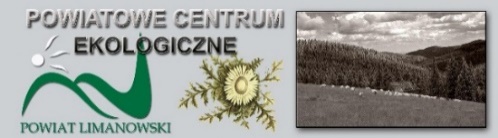 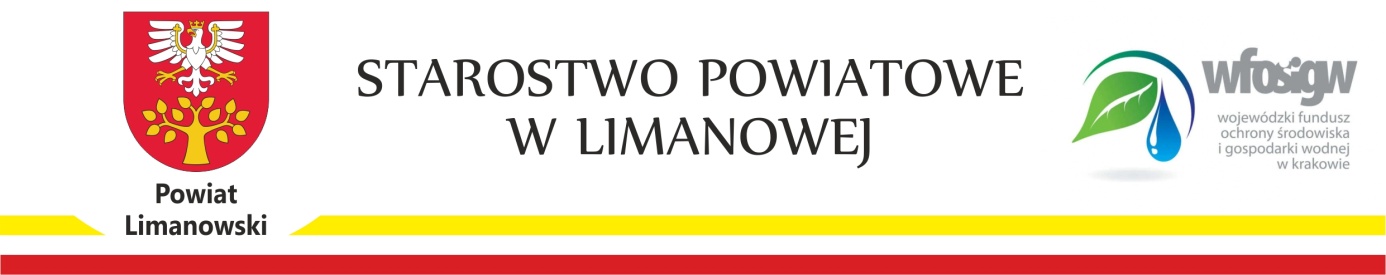 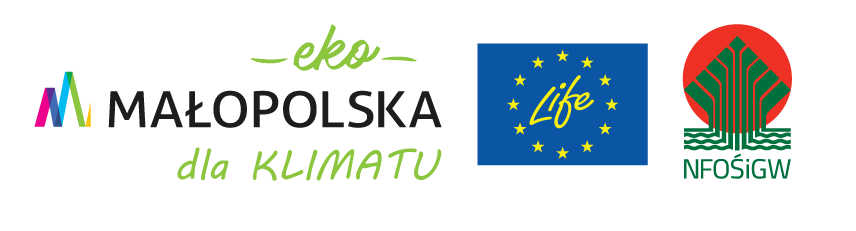 Powiatowy konkurs pn.:„EKOLOGICZNY STROIK BOŻONARODZENIOWY”Starostwo Powiatowe w Limanowej, Wydział Ochrony Środowiska, Rolnictwa i Leśnictwa, zapraszają uczniów szkół podstawowych i średnich oraz osoby z organizacji pozarządowych, grup senioralnych, stowarzyszeń (KGW), osoby objęte pomocą instytucjonalną (DPS, ŚDS, WTZ), a także osoby indywidualne powyżej 18-stego roku życia z terenu powiatu limanowskiego nie spełniające kryteriów w/w kategorii do udziału w konkursie na przygotowanie „Ekologicznego Stroika Bożonarodzeniowego”.R e g u l a m i n§1Organizator konkursuOrganizatorem konkursu jest: Starostwo Powiatowe w Limanowej, ul. Józefa Marka 9, 34-600 Limanowa. Nagrody w konkursie zostaną ufundowane z budżetu Starostwa Powiatowego w Limanowej przy wsparciu środków Unii Europejskiej oraz środków z Narodowego Funduszu Ochrony Środowiska i Gospodarki Wodnej w Krakowie.§2Cele konkursuKultywowanie i podtrzymywanie tradycji i folkloru związanego ze świętami Bożego Narodzenia,Pobudzenie aktywności twórczej,Rozwijanie i kształtowanie wyobraźni plastycznej,Wymiana doświadczeń w zakresie dekoracyjnym,Nauczanie umiejętności wykorzystania elementów z natury (szyszki, siano, nasiona, itp.),Dostrzeganie możliwości ponownego wykorzystania wtórnych materiałów z odzysku,Uczenie pomysłowości wykorzystanie ekologicznych materiałów.§3Wymagania formalneKonkurs przeznaczony jest dla uczniów wszystkich szkół, osób z organizacji pozarządowych, stowarzyszeń, grup senioralnych, osób objętych pomocą instytucjonalną oraz osób indywidualnych z terenu Powiatu Limanowskiego, zgodnie z kategoriami zawartymi w §5 pkt.1 tego regulaminu.Stroik bożonarodzeniowy powinien nawiązywać do folkloru i tradycji świąt Bożego Narodzenia, powinien zawierać elementy z otaczającego środowiska naturalnego.Prace nadesłane na Konkurs muszą być pracami własnymi, nigdzie wcześniej niewystawianymi, nie przedstawianymi na innych konkursach.W konkursie jedna osoba może złożyć tylko jeden stroik. Z danej szkoły, stowarzyszenia, organizacji, DPS, ŚDS, WTZ może być maksymalnie 5 jednoosobowych zgłoszeń.Konkurs jest indywidualny i nie przewiduje prac zbiorowych.§4Skutki prawnePrace złożone na Konkurs nie mogą naruszać prawa, w szczególności dóbr osobistych osób trzecich a także ogólnie przyjętych norm obyczajowych,Uczestnik Konkursu oświadcza, że posiada pełnię praw autorskich do złożonej pracy i przenosi je na Organizatora w zakresie niezbędnym do publikacji lub innego rozpowszechniania,Wykonane stroiki po ocenie konkursowej przechodzą na własność organizatora Konkursu,Przekazanie Organizatorowi prac konkursowych jest równoznaczne z przeniesieniem wszelkich autorskich praw majątkowych na Organizatora do wykorzystania na wszystkich polach eksploatacji,Organizator zastrzega sobie prawo do nieodpłatnego wykorzystania i rozpowszechniania prac, w szczególności do celów informacyjnych, promocyjnych i reklamowych, utrwalonych jakąkolwiek techniką, a także w sieci publicznej (np. na stronie internetowej oraz portalach społecznościowych, itp.),Sytuacje nieobjęte niniejszym regulaminem rozstrzyga Organizator Konkursu. Organizator Konkursu zastrzega sobie prawo zmiany w regulaminie oraz prawo do interpretacji zapisów niniejszego regulaminu,Wzięcie udziału w konkursie oznacza akceptację niniejszego regulaminu.W celu przeprowadzenia Konkursu przetwarzane będą dane osobowe w zakresie imienia, nazwiska, instytucji, którą autor pracy reprezentuje oraz numer telefonu służący do kontaktu z autorem/ instytucją. Podanie tych danych jest konieczne do przeprowadzenia konkursu i wręczenia nagród.W celu promocji Konkursu i jego wyników autor pracy może wyrazić zgodę na udostępnienie publiczne swojego imienia, nazwiska, instytucji reprezentowanej. Zgoda może zostać odwołana w dowolnym momencie bez wpływu na zgodność z prawem przetwarzania, którego dokonano na podstawie zgody przed jej cofnięciem.§5Ocena prac konkursowych i nagrodyPrace w konkursie będą ocenianie w kategoriach:Dzieci w wieku szkół podstawowych klasy 1 do 4,Dzieci w wieku szkół podstawowych klasy 5 do 8,Młodzież szkół średnich,Osoby z organizacji pozarządowych, grup senioralnych, stowarzyszeń  (KGW),Osoby objęte pomocą instytucjonalną (DPS, ŚDS, WTZ)Osoby indywidualne powyżej 18-stego roku życia nie spełniające kryteriów w/w kategorii.Przewiduje się nagrodę za miejsce 1, 2 i 3 w każdej z kategorii. Komisja może przyznać wyróżnienia lub nagrody dla wszystkich uczestników w zależności od liczby prac.Stroik musi zawierać przytwierdzoną do niego kartę zgłoszeniową, której wzór stanowi załącznik do regulaminu. Brak prawidłowo wypełnionej karty zgłoszeniowej może spowodować dyskwalifikację stroika.Stroik wraz z formularzem zgłoszenia należy składać w dniach: 14 grudnia (7.30-15.30) oraz 15 grudnia (7.30-12.00) w Wydziale Ochrony Środowiska, Rolnictwa i Leśnictwa pok. 228 II piętro budynek B Starostwa Powiatowego w Limanowej.O wyłonieniu zwycięzców konkursu decyduje Komisja Konkursowa w dniu 15 grudnia br.Kryteria oceny ustalone zostają w następujący sposób: nawiązania do tradycji świąt Bożego Narodzenia, oryginalność kompozycji, estetyka wykonania, wykorzystanie materiałów naturalnych,Wyniki oraz data wręczenia nagród zostaną ogłoszone na stronie internetowej www.powiat.limanowski.pl, a laureaci zostaną poinformowani telefonicznie.Formularz ZgłoszeniaEKOLOGICZNY STROIK BOŻONARODZENIOWYFormularz musi być przytwierdzony do stroika, który należy dostarczyć w dn.: 14 grudnia (7.30-15.30)oraz 15 grudnia (7.30-12.00) w Wydziale Ochrony Środowiska, Rolnictwa i Leśnictwa Starostwa Powiatowego w Limanowej, pok. 228 II piętro,ul. Józefa Marka 9, 34-600 Limanowa. Dodatkowe informację nr tel. 18 3337854KLAUZULA INFORMACYJNA:Zgodnie z art. 13 Rozporządzenia Parlamentu Europejskiego i Rady UE 2016/679 z dnia 27 kwietnia 2016 r. w sprawie ochrony osób fizycznych w związku z przetwarzaniem danych osobowych i w sprawie swobodnego przepływu takich danych (…) informuję, iż:Administratorem danych osobowych podanych w niniejszym formularzu jest Starostwo Powiatowe, ul. J. Marka 9, 34-600 Limanowa.W Starostwie Powiatowym w Limanowej powołany został inspektor ochrony danych, z którym można się skontaktować telefonicznie pod nr tel.183337835 lub e-mail: iod@powiat.limanowski.plPani/Pana dane osobowe przetwarzane będą dla celu organizacji i przeprowadzenia konkursu „EKOLOGICZNY STROIK BOŻONARODZENIOWY”, zgodnie z zasadami określonymi w regulaminie konkursu.Udział w konkursie jest dobrowolny a podanie danych konieczne do udziału w konkursie.Dane mogą zostać udostępniane podmiotom zewnętrznym wskazanym przepisami prawa, a po uzyskaniu zgody umieszczone w sieci publicznej. Jeżeli uczestnik trwale oznakował wykonaną pracę, dane mogą zostać przekazane osobom trzecim/ instytucjom, którym przekazany będzie stroik po zakończeniu konkursu.Dane przechowywane będą przez okres niezbędny do realizacji wyżej określonych celów- zgodnie z ustawą o narodowym zasobie archiwalnym i archiwach oraz instrukcją kancelaryjną dla organów powiatu a w przypadku udzielonej zgody, do czasu jej odwołania.Posiada Pani/Pan prawo dostępu do treści swoich danych oraz z zastrzeżeniem przepisów prawa: prawo ich sprostowania, ograniczenia przetwarzania, prawo do wniesienia sprzeciwu, prawo do cofnięcia zgody w dowolnym momencie bez wpływu na zgodność z prawem przetwarzania, którego dokonano na podstawie zgody przed jej cofnięciem.Ma Pani/Pan prawo do wniesienia skargi do Urzędu Ochrony Danych Osobowych.Imię i Nazwisko uczestnika konkursu:Nazwa instytucji:Telefon kontaktowyAdres amail:Kategoria (wstaw znak X w odpowiednie pole): I Dzieci w wieku szkół podstawowych klasy 1 do 4 II Dzieci w wieku szkół podstawowych klasy 5 do 8  III Młodzież szkół średnich IV Osoby z organizacji pozarządowych, grup senioralnych, stowarzyszeń, (KGW) V Osoby objęte pomocą instytucjonalną (DPS, ŚDS, WTZ) VI Osoby indywidualne powyżej 18-stego roku życia nie wchodzące do w/w kategoriiPodpis uczestnika/ opiekuna prawnego:Oświadczam, iż zapoznałam(em) się i akceptuję wszystkie warunki przewidziane w regulaminie konkursu oraz potwierdzam, że zostały mi przedstawione zasady przetwarzania danych osobowych (klauzula informacyjna)……………………………………………….Zgoda na przetwarzanie danych osobowych w celu ich udostępnienia w internecieWyrażam zgodę na udostępnienie mojego/ mojego podopiecznego imienia i nazwiska oraz reprezentowanej instytucji w celu opublikowania informacji o wynikach konkursu.Zgoda ta może zostać w każdej chwili odwołana (bez wpływu na przetwarzanie dokonane przed jej odwołaniem)(podpisz jeśli wyrażasz zgodę)……………………………………………….